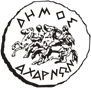 ΔΗΜΟΣ ΑΧΑΡΝΩΝΔΙΕΥΘΥΝΣΗ ΠΟΛΙΤΙΣΜΟΥ, ΑΘΛΗΤΙΣΜΟΥ & ΚΟΙΝΩΦΕΛΩΝ ΔΟΜΩΝΟ ΔΗΜΑΡΧΟΣ ΑΧΑΡΝΩΝ                                        						Ο ΑΝΤΙΔΗΜΑΡΧΟΣ ΠΟΛΙΤΙΣΜΟΥ ΑΘΛΗΤΙΣΜΟΥ & ΚΟΙΝΩΝΙΚΩΝ ΔΟΜΩΝ      ΣΠΥΡΟΣ ΒΡΕΤΤΟΣ											ΝΙΚΟΛΑΟΣ ΔΑΜΑΣΚΟΣΑΘΛΗΤΙΚΟ-ΕΚΠΑΙΔΕΥΤΙΚΟ-ΨΥΧΑΓΩΓΙΚΟ ΠΡΟΓΡΑΜΜΑ «ΚΑΛΟΚΑΙΡΙ ΣΤΗΝ ΠΟΛΗ ΜΑΣ 2024»ΠΡΟΓΡΑΜΜΑ ΔΡΑΣΤΗΡΙΟΤΗΤΩΝ Γ΄ ΠΕΡΙΟΔΟΥ          ΑΘΛΗΤΙΚΟ-ΕΚΠΑΙΔΕΥΤΙΚΟ-ΨΥΧΑΓΩΓΙΚΟ ΠΡΟΓΡΑΜΜΑ «ΚΑΛΟΚΑΙΡΙ ΣΤΗΝ ΠΟΛΗ ΜΑΣ 2024»ΠΡΟΓΡΑΜΜΑ ΔΡΑΣΤΗΡΙΟΤΗΤΩΝ Γ΄ ΠΕΡΙΟΔΟΥ          ΑΘΛΗΤΙΚΟ-ΕΚΠΑΙΔΕΥΤΙΚΟ-ΨΥΧΑΓΩΓΙΚΟ ΠΡΟΓΡΑΜΜΑ «ΚΑΛΟΚΑΙΡΙ ΣΤΗΝ ΠΟΛΗ ΜΑΣ 2024»ΠΡΟΓΡΑΜΜΑ ΔΡΑΣΤΗΡΙΟΤΗΤΩΝ Γ΄ ΠΕΡΙΟΔΟΥ          ΑΘΛΗΤΙΚΟ-ΕΚΠΑΙΔΕΥΤΙΚΟ-ΨΥΧΑΓΩΓΙΚΟ ΠΡΟΓΡΑΜΜΑ «ΚΑΛΟΚΑΙΡΙ ΣΤΗΝ ΠΟΛΗ ΜΑΣ 2024»ΠΡΟΓΡΑΜΜΑ ΔΡΑΣΤΗΡΙΟΤΗΤΩΝ Γ΄ ΠΕΡΙΟΔΟΥ          ΑΘΛΗΤΙΚΟ-ΕΚΠΑΙΔΕΥΤΙΚΟ-ΨΥΧΑΓΩΓΙΚΟ ΠΡΟΓΡΑΜΜΑ «ΚΑΛΟΚΑΙΡΙ ΣΤΗΝ ΠΟΛΗ ΜΑΣ 2024»ΠΡΟΓΡΑΜΜΑ ΔΡΑΣΤΗΡΙΟΤΗΤΩΝ Γ΄ ΠΕΡΙΟΔΟΥ          ΑΘΛΗΤΙΚΟ-ΕΚΠΑΙΔΕΥΤΙΚΟ-ΨΥΧΑΓΩΓΙΚΟ ΠΡΟΓΡΑΜΜΑ «ΚΑΛΟΚΑΙΡΙ ΣΤΗΝ ΠΟΛΗ ΜΑΣ 2024»ΠΡΟΓΡΑΜΜΑ ΔΡΑΣΤΗΡΙΟΤΗΤΩΝ Γ΄ ΠΕΡΙΟΔΟΥ          ΑΘΛΗΤΙΚΟ-ΕΚΠΑΙΔΕΥΤΙΚΟ-ΨΥΧΑΓΩΓΙΚΟ ΠΡΟΓΡΑΜΜΑ «ΚΑΛΟΚΑΙΡΙ ΣΤΗΝ ΠΟΛΗ ΜΑΣ 2024»ΠΡΟΓΡΑΜΜΑ ΔΡΑΣΤΗΡΙΟΤΗΤΩΝ Γ΄ ΠΕΡΙΟΔΟΥ          1ο ΓΥΜΝΑΣΙΟ ΑΧΑΡΝΩΝ1ο ΓΥΜΝΑΣΙΟ ΑΧΑΡΝΩΝ1ο ΓΥΜΝΑΣΙΟ ΑΧΑΡΝΩΝ1ηΕβδομάδα ΩΡΑΡΙΟΔΕΥΤΕΡΑ15η  Ιουλίου 2024ΤΡΙΤΗ16η Ιουλίου 2024ΤΕΤΑΡΤΗ17η  Ιουλίου 2024ΠΕΜΠΤΗ 18η  Ιουλίου 2024ΠΕΜΠΤΗ 18η  Ιουλίου 2024ΠΕΜΠΤΗ 18η  Ιουλίου 2024ΠΑΡΑΣΚΕΥΗ19η  Ιουλίου 2024ΠΑΡΑΣΚΕΥΗ19η  Ιουλίου 20241ηΕβδομάδα 08:00-09:00ΠΡΟΣΕΛΕΥΣΗΠΡΟΣΕΛΕΥΣΗΠΡΟΣΕΛΕΥΣΗΠΡΟΣΕΛΕΥΣΗΠΡΟΣΕΛΕΥΣΗΠΡΟΣΕΛΕΥΣΗΠΡΟΣΕΛΕΥΣΗΠΡΟΣΕΛΕΥΣΗ1ηΕβδομάδα 10:00Δεκατιανό ΔεκατιανόΔεκατιανόΔεκατιανόΔεκατιανόΔεκατιανόΔεκατιανόΔεκατιανό1ηΕβδομάδα 09:00-13:00Αθλητικές και καλλιτεχνικές δραστηριότητες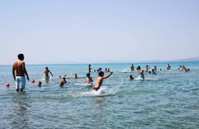 Μπάνιο στη θάλασσα(Παραλία Σχοινιά ή Λούτσα)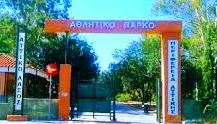 Αττικό Άλσος Αθλητικές και καλλιτεχνικές δραστηριότητεςΑθλητικές και καλλιτεχνικές δραστηριότητεςΑθλητικές και καλλιτεχνικές δραστηριότητες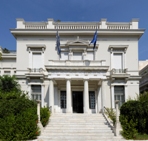 Μουσείο Μπενάκη Μουσείο Μπενάκη 1ηΕβδομάδα 13:00-14:00Σάντουιτς -ΧυμόςΣάντουιτς -ΧυμόςΣάντουιτς -ΧυμόςΣάντουιτς -ΧυμόςΣάντουιτς -ΧυμόςΣάντουιτς -ΧυμόςΣάντουιτς -ΧυμόςΣάντουιτς -Χυμός1ηΕβδομάδα 14:00-15:30Προβολή παιδικής ταινίας, ζωγραφικήΠροβολή παιδικής ταινίας, ζωγραφικήΠροβολή παιδικής ταινίας, ζωγραφικήΠροβολή παιδικής ταινίας, ζωγραφικήΠροβολή παιδικής ταινίας, ζωγραφικήΠροβολή παιδικής ταινίας, ζωγραφικήΠροβολή παιδικής ταινίας, ζωγραφικήΠροβολή παιδικής ταινίας, ζωγραφική1ηΕβδομάδα 14:00-16:00ΑΠΟΧΩΡΗΣΗΑΠΟΧΩΡΗΣΗ ΑΠΟΧΩΡΗΣΗΑΠΟΧΩΡΗΣΗΑΠΟΧΩΡΗΣΗΑΠΟΧΩΡΗΣΗΑΠΟΧΩΡΗΣΗΑΠΟΧΩΡΗΣΗ2ηΕβδομάδαΩΡΑΡΙΟΔΕΥΤΕΡΑ22η  Ιουλίου 2024ΤΡΙΤΗ23η  Ιουλίου 2024ΤΕΤΑΡΤΗ24η  Ιουλίου 2024ΤΕΤΑΡΤΗ24η  Ιουλίου 2024ΠΕΜΠΤΗ 25η  Ιουλίου 2024ΠΕΜΠΤΗ 25η  Ιουλίου 2024ΠΕΜΠΤΗ 25η  Ιουλίου 2024ΠΑΡΑΣΚΕΥΗ26η  Ιουλίου 20242ηΕβδομάδα08:00-09:00ΠΡΟΣΕΛΕΥΣΗΠΡΟΣΕΛΕΥΣΗΠΡΟΣΕΛΕΥΣΗΠΡΟΣΕΛΕΥΣΗΠΡΟΣΕΛΕΥΣΗΠΡΟΣΕΛΕΥΣΗΠΡΟΣΕΛΕΥΣΗΠΡΟΣΕΛΕΥΣΗ2ηΕβδομάδα10:00ΔεκατιανόΔεκατιανόΔεκατιανόΔεκατιανόΔεκατιανόΔεκατιανόΔεκατιανό2ηΕβδομάδαΑθλητικές και καλλιτεχνικές δραστηριότητεςΜπάνιο στη θάλασσα (Παραλία Σχοινιά ή Λούτσα)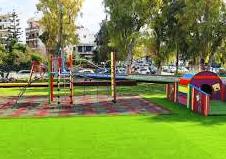 Πάρκο ΠαπανδρέουΠάρκο Παπανδρέου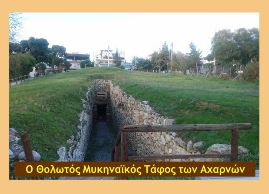 Θολωτός ΤάφοςΘολωτός ΤάφοςΘολωτός ΤάφοςΑθλητικές και καλλιτεχνικές δραστηριότητες2ηΕβδομάδα13:00-14:00Σάντουιτς -ΧυμόςΣάντουιτς -ΧυμόςΣάντουιτς -Χυμός Σάντουιτς -Χυμός Σάντουιτς -Χυμός Σάντουιτς -Χυμός Σάντουιτς -Χυμός ΠΑΡΤΥΠίτσα –- Παγωτό 2ηΕβδομάδα14:00-15:30Προβολή παιδικής ταινίας, ζωγραφικήΠροβολή παιδικής ταινίας, ζωγραφικήΠροβολή παιδικής ταινίας, ζωγραφικήΠροβολή παιδικής ταινίας, ζωγραφικήΠροβολή παιδικής ταινίας, ζωγραφικήΠροβολή παιδικής ταινίας, ζωγραφικήΠροβολή παιδικής ταινίας, ζωγραφικήΠΑΡΤΥΠίτσα –- Παγωτό 2ηΕβδομάδα14:00-16:00ΑΠΟΧΩΡΗΣΗ ΑΠΟΧΩΡΗΣΗΑΠΟΧΩΡΗΣΗΑΠΟΧΩΡΗΣΗΑΠΟΧΩΡΗΣΗΑΠΟΧΩΡΗΣΗΑΠΟΧΩΡΗΣΗ